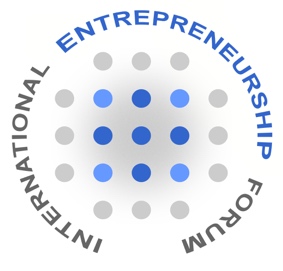 17th International Entrepreneurship Forum (IEF) Conference12-14 September, 2018 | Nancy, FranceConference Theme: Entrepreneurship North-South: The Emergent Transformational Axes of Opportunity Development  Title:		Name:      		Surname:      Occupation:         		Nationality:      Organisation:      			Address:      Tel:     	 			Email:      Please provide information about any disabilities which need to be considered by the organisers 
as well as special dietary requirements, if applicable:      Fees(*) For a list of developing country please refer to UN List of LICs (**) Students will need to provide copies of documents (a referee`s letter from the institution 
to which the students belong) supporting their application.Please note that the above registration fees exclude costs of accommodation, subsistence, travel, and social events, but include cost of registration, 2 conference lunches, refreshments during the conference, and conference materials.Payments by bank transfer to be made to:To avoid any inconsistencies, please, enclose and send copies of your payment receipts or bank transfer details to iefsubmissions@gmail.com once paid.
Full registration is completed once both payment and this form are returned to iefsubmissions@gmail.com by 30 September, 2018 Important DatesConference web site: https://www.essex.ac.uk/events/2018/12/12/17th-international-entrepreneurship-forum-conference All submissions and queries to iefsubmissions@gmail.com (all mail should be clearly marked 17th IEF)Signature:          				 Date: Delegates from all low income countries (see UN List of LICs)UK £ 150 (Euros 200)Delegates from all other countriesUK £ 300 (Euros 400)Full time Students(subject to submission of proof of status)UK £50 (Euros 100)These are fixed fees and not subject to exchange rate fluctuations. No VAT is chargeableThese are fixed fees and not subject to exchange rate fluctuations. No VAT is chargeableTotal to payUK £        UK £        For all International PaymentsAccount Name: Forum for Sustainable New VentureACCOUNT NUMBER: 03518450SORTCODE: 202963BANK: Barclays Bank IBAN number: GB26 BARC 2029 6303 518450Swift code: BARCGB22Payment reference: Forum for Sustainable New Venture (17th IEF) Account Name: Forum for Sustainable New VentureACCOUNT NUMBER: 03518450SORTCODE: 202963BANK: Barclays Bank IBAN number: GB26 BARC 2029 6303 518450Swift code: BARCGB22Payment reference: Forum for Sustainable New Venture (17th IEF) Pre Conference bootcamp5-11 December, 2018Speed dating 11 December, 2018Doctoral workshop 11 December, 2018 (am)Main conference12-14 December, 2018Submissions Submission of abstracts	20 July, 2018Notification of acceptance of abstracts1 August, 2018Submission of Full papers  31 October, 2018Selection and acceptance of full papers for Special Issues After the conferenceRegistration and PaymentRegistration  opens on31 October, 2018Registration closes on 12 December, 2018Full payment of conference fees30 September, 2018